Greater Minnesota Regional Parks and Trails Commission District Planning Committee (DPC) Application Form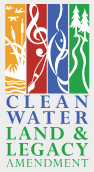 Overview:This application is for individuals interested in serving on a District Planning Committee (DPC) that supports the Greater Minnesota Regional Parks and Trails Commission (Commission).  There are six districts, as depicted in Exhibit A and further defined in the Greater Minnesota Regional Parks and Trails Strategic Plan (Strategic Plan), available on the Commission’s website (www.gmrptcommission.org).Roles and Responsibilities:The role of the DPC is to be the forward-looking planning arm of the GMRPTC by nurturing a district-level system of parks and trails that meets GMRPTC regional standards, and by helping the Commission understand District-level issues. Planning Committees will achieve success by: understanding the GMRPTC criteriaexploring the existing system of parks and trails in the region identifying gaps in serviceproviding outreach and collaboration to local entities who have potential system concepts/facilitiescommunicating system issues and opportunities to the CommissionDesired Background and Competencies:DPCs are set up to serve a long-range planning purpose, and members must be unbiased in terms of assessing the demand for regional parks, trails, and recreational facilities across Greater Minnesota.  Whereas members may advocate for the value of regional parks and trails in Greater Minnesota, advocating for a particular group or special interest is expressly prohibited.Key individual attributes being sought include:Understanding of regional and statewide park and recreation needs, demands and trends within the district being representedUnderstanding of regional growth patterns and dynamics (i.e., population, economic, tourism, etc.)Being a strong advocate for the role and value of regional parks, trails, and recreational facilities in enhancing the quality of life in Greater MinnesotaProviding connections and advocacy to local parks and trails about the GMRPTC regional park system and encouraging local involvementThe Commission will select DPC members that best meet the desired background and competencies, and those that demonstrate a clear understanding of the role and responsibilities of the DPCs.  The Commission will also strive for diversity of gender, race, ethnicity, geography, and general background on the DPCs to ensure that a broad cross-section of perspectives is achieved.Term and CompensationSelections are reviewed annually and approved by the Commission for reappointment at the July meeting, with consideration given to attendance and/or advocacy for the Commission.  Compensation for the Commission includes mileage and allowable expense reimbursement.DPC Application InformationDPC Applicant is seeking to represent:□  District 1     □  District 2     □  District 3     □  District 4     □  District 5     □  District 6Required Information:Applicant Name:Address:Phone:  Email Address:Optional Information (for Commission aggregate statistic purposes only):Gender:     □  Male     □  FemaleAge: 	□  18-29     □  30-39	□  40-49     □  50-59	□  60+     Race/Ethnicity:		□  African Immigrant	□  Asian Immigrant or Asian American	□  African American	□  Hispanic/Latino/Latina	□  Caucasian	□  Multi-racial	□  Native AmericanApplicant Background Information:Attach a current resume and provide other pertinent information that will aid the Commission in determining the qualifications of the applicant for this appointment.Potential Conflicts of Interest:Include in background statement information any agency, organization, or special interest affiliations that the Commission should be aware of for potential conflict of interest.  (Note:  The Commission recognizes that applicants with the desired background may also have some park and trail-related affiliations in which potential conflicts of interest on some issues may arise.  The intent is to ensure that any of these are clearly stated and that DPC members abstain from acting on issues that raise any concerns in this regard.)Applicant Signature and Submission:In signing this application, the applicant swears that, to the best of your knowledge, the provided information is correct and complete.  In submitting this application, the applicant indicates full consent to this nomination.Applicant Signature:							Date:Applicant Submission:Applications should be submitted electronically to:  Coordinator@gmrptcommission.org. Please include the number of the District in your email subject line, i.e. DPC 5 Application.Applications must be submitted by June 30 each year to be considered for open seats on the DPCs.  Submittals after that date will be held for a period of one year, and may, at the discretion of the Commission, be used to fill open seats that may occur.  (Note: Applications outside of the deadline will be considered, depending on district needs and initiatives.)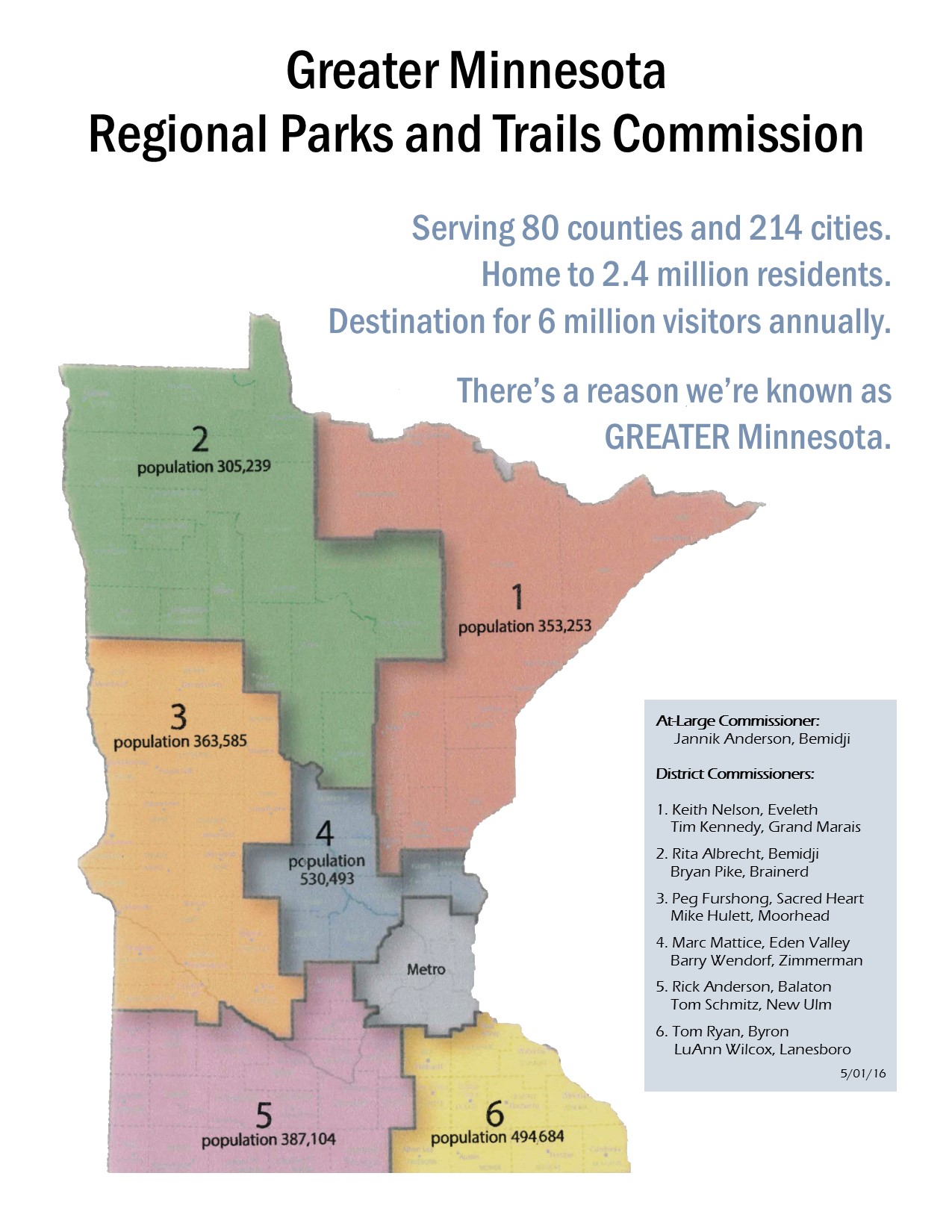 